Acta de la reunión Grupo de formación del I.E.S.: “Cruz de Caravaca”Fecha: 15 de mayo de 2017Después de la segunda sesión, y tras conocer diferentes técnicas asertivas, cada profesor ha empezado a poner en práctica algunas de ellas. En esta reunión, se ha hecho un repaso del resultado de dicha aplicación; reconociendo la importancia de  disponer de un recurso que puede sernos de gran utilidad. Se ha hecho hincapié en varias estrategias: la comunicación asertiva (al comunicar aquello que nos molesta de un alumno, hemos de hacerle ver que no es nada personal), la escucha activa (hemos de transmitir al alumnado que realmente nos interesa aquello que nos dice; cuando un alumno se siente comprendido y apoyado, mejora su actitud y comportamiento), mantener la calma (actuar precipitadamente, solo complica las situaciones), negociar con el alumnado (por ejemplo las normas básicas de convivencia, así como las sanciones en el caso de no cumplirlas), etc. Aunque no ha habido grandes resultados en la implementación de las técnicas aprendidas, sí se han podido mejorar situaciones tensas, en unos casos, y evitar en otros.La segunda parte de la reunión la dedicamos a elaborar un decálogo de actuaciones concretas en el aula. Para ello, cada profesor va haciendo su aportación y se entra en un debate, que terminará dando forma al documento. El grupo decide diseñar dos formatos para su utilización: un marcapáginas que será repartido a todo el profesorado (cada curso escolar), y un pequeño mural que se colocará en la sala de profesores y departamentos. El documento final queda así: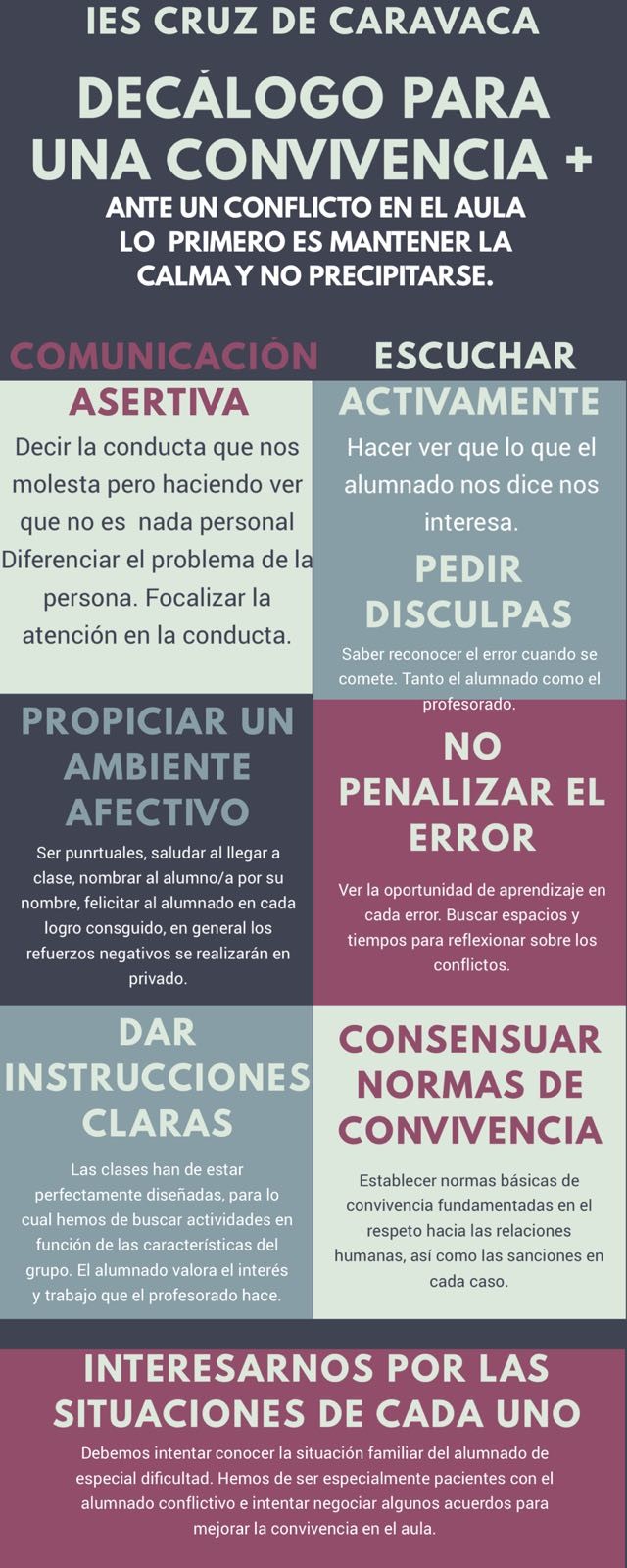 